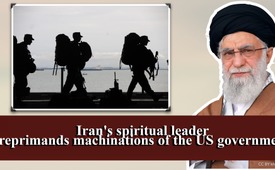 Iran's spiritual leader reprimands machinations of the US government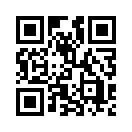 In part of this year's message on the occasion of the beginning of the pilgrimage to Mecca, Iran's head Ayatollah Khamenei pointed out connections that could also be helpful for the Western community of values.Iran's head Ayatollah Khamenei said in a speech at the end of July 2020 "A look at the streets of America, the treatment of the American people by its statesmen, the deep gap of class segregation in this country, the humiliation and stupidity of those elected to govern this country, the horrible racial discrimination, the brutality of police officers who kill citizens in cold blood in the streets with torture in front of passers-by, shows the depth of the moral and social crisis of Western civilization and the bias and invalidity of its political and economic philosophy. “ Khamenei pointed out that the U.S. government's brutal crackdown on weak nations was an extended version of the behavior of the U.S. police officer who pressed his knee on the neck of a defenseless man. Ayatollah Khamenei also rebuked that the leaders of some Islamic countries had defected to the U.S. and Israeli regimes for personal gain rather than for the good of their Muslim brothers. In doing so, they would be selling the dignity and independence of their nations.from hmSources:Irans Oberhaupt verurteilt US-Regierung:
https://parstoday.com/de/news/iran-i52974-revolutionsf%C3%BChrer_wir_verurteilen_das_verhalten_der_rassistischen_us_regierung_und_unterst%C3%BCtzen_die_volksbewegungThis may interest you as well:---Kla.TV – The other news ... free – independent – uncensored ...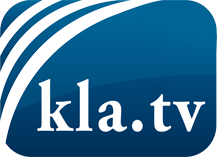 what the media should not keep silent about ...Little heard – by the people, for the people! ...regular News at www.kla.tv/enStay tuned – it’s worth it!Free subscription to our e-mail newsletter here: www.kla.tv/abo-enSecurity advice:Unfortunately countervoices are being censored and suppressed more and more. As long as we don't report according to the ideology and interests of the corporate media, we are constantly at risk, that pretexts will be found to shut down or harm Kla.TV.So join an internet-independent network today! Click here: www.kla.tv/vernetzung&lang=enLicence:    Creative Commons License with Attribution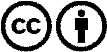 Spreading and reproducing is endorsed if Kla.TV if reference is made to source. No content may be presented out of context.
The use by state-funded institutions is prohibited without written permission from Kla.TV. Infraction will be legally prosecuted.